Здравствуйте, уважаемые ветераны!Студенты группы 124 ГБПО КК «Гулькевичского строительного техникума» от всей души поздравляют Вас с праздником Победы!  Желает Здоровья, Благополучия и Долгих лет жизни!Хотим, сказать Вам СПАСИБО, за то, что у нас есть возможность жить под мирным небом, мы можем спокойно учиться, гулять, радоваться жизни!В семье каждого были те, кто ушли на фронт, и многие не вернулись, защищая наше будущее.От всего сердца желаем Вам и Вашим близким долгих лет жизни, счастья и всего наилучшего!С уважением студенты группы 124 ГБПО КК «Гулькевичского строительного техникума»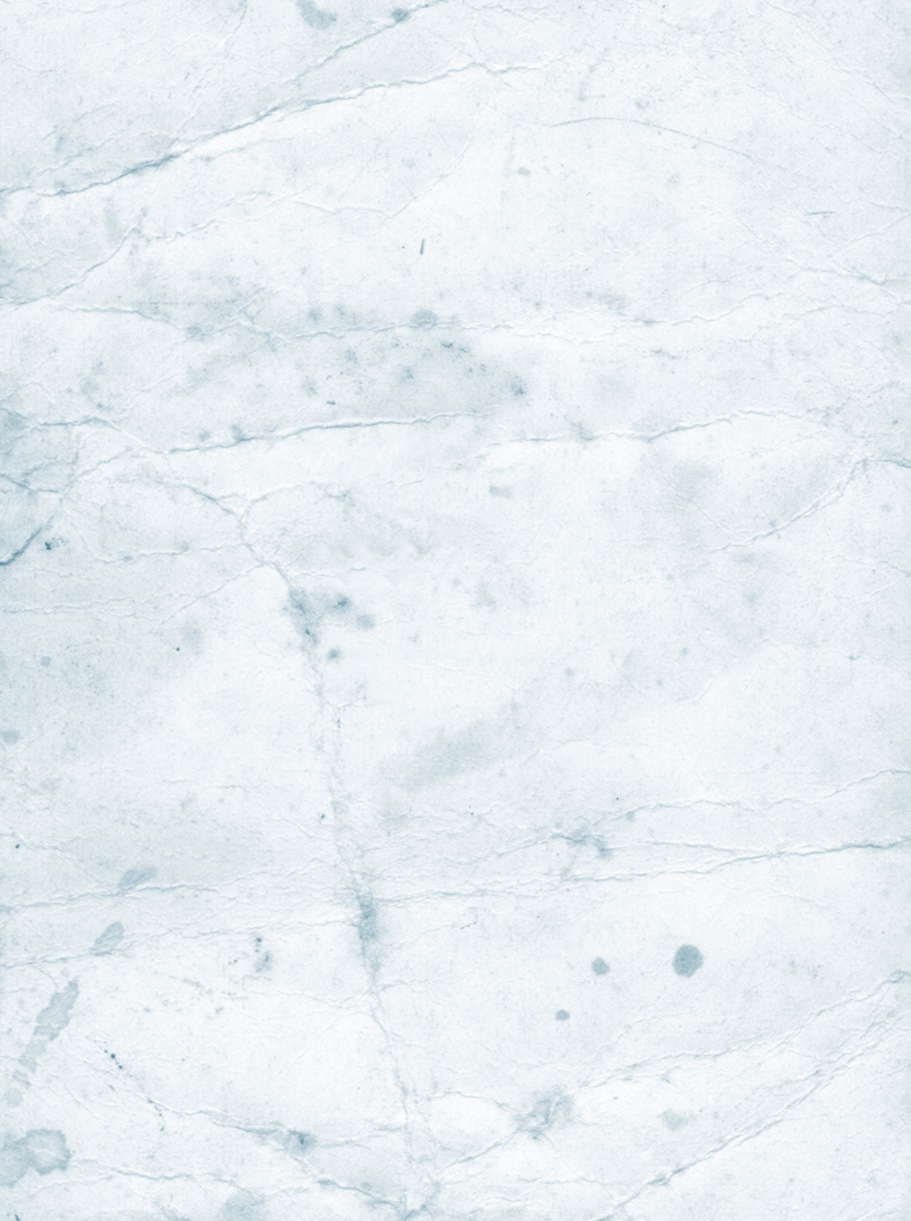 